              1.Powtórz zdania za rodzicem.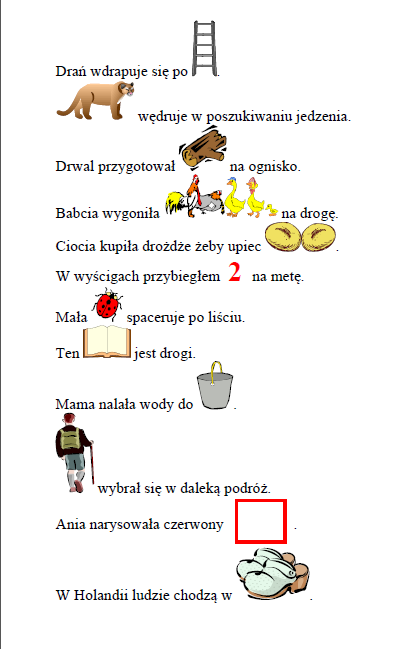 